M1.          (a)     (i)      beta and gammaboth answers requiredaccept correct symbols1(ii)     alpha and betaboth answers requiredaccept correct symbols1(iii)     gammaaccept correct symbol1(b)     nothing (you do to a radioactive substance / source) changes the
count rate / activity / rate of decay / radiation (emitted)accept it = radiation emitted          or (reducing) the temperature does not change the activity / count rate / rate of decay / radiation (emitted)1(c)     (i)      has one more neutroncorrect answer only1(ii)     14 daysno toleranceallow 1 mark for showing a correct method on the graph2(iii)     any two from:•        beta particles / radiation can be detected externally•        beta particles / radiation can pass out of / through the plant•        long half-life gives time for phosphorus to move through
the plant / be detected / get results•        phosphorus-32 is chemically identical to phosphorus-31•        phosphorus-32 is used in the same way by a plant
as phosphorus-312[9]M2.          (a)     (i)      protons1         neutronsanswers may be in either order1(ii)     861(iii)     two fewer protons and two fewer neutronsdo not accept two fewer protons and neutrons         or 84 protons 134 neutronsdo not accept 218 protons and neutrons1(b)     (i)      0.4accept  / accept 40 % for 2 marks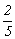 allow 1 mark for correct totalling = 1.8allow 1 mark for a clearly correct method with a clearly incorrect total2(ii)     any one from:•        nuclear weapon testingdo not accept nuclear•        nuclear power (stations)accept nuclear/ radioactive waste•        nuclear accidents•        medicalaccept X-rays1(c)     (i)      2accept 2:1accept twice as bigignore units1(ii)     No with a reasonable reason explained         only going for two weeks so         or even staying for a year         total exposure well under lowest limit for causing cancer1 mark is for a time frame
1 mark is for correctly relating to a dose1         or Yes with a reasonable reason explained         all levels of radiation are (potentially) hazardous (1)accept low doses could still cause cancer
accept all levels affect you
do not accept radiation dose is high(er)
do not accept level of background radiation is higher in Germany         harm caused by lower doses may not have been recorded (1)         or evidence may not be complete         or insufficient research into effect of small doses1[10]M3.          (a)     (i)      alpha1(ii)     damages them / changes DNAaccept kills them / destroysaccept causes canceraccept causes cell mutationsdo not accept they ionise cells on its own1(b)     count is (roughly) the same1gamma is not affected by magnetic fieldaccept magnet for magnetic field1or          alpha and beta are deflected by a magnetic field (1)count would go down significantly (1)(c)     time taken for number of nuclei to halvedo not accept time for radioactivity to halveortime taken for count rate to fall to half(its initial value)do not accept time for nuclei to halve1(d)     not enough time to take measurements / make observations1before level of radiation became insignificant1[7]M4.          (a)     (i)      centre1(ii)     protons and neutrons2(iii)     different number of neutronsgets 1 markheaviergets 1 mark3 more neutrons or specified numbersgets 2 marks2(b)     atom hit by neutron;
splits into smaller nuclei;
further neutrons released;
neutrons released when one atom splits
cause further fission;
energy released.any 4 for 1 mark each4[9]M5.          (a)     (i)      an unstable nucleus or atom or isotopeaccept nucleus has too much energy         an atom or nucleus or isotope which decays1(ii)     sodium – 24if Mg-27 chosen can get third mark if explained         sufficiently long to allow circulation and take readings         short enough that levels of radiation in the body will become insignificant
quickly3(iii)     each axis is given a linear scale1curve concave to axes drawn1         (curve) shows correct half-life of five yearsmust show two half lives check first two plotted points correct to  half square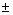 1(b)     any three points from the following:•        waste remains radioactive for a long time or waste has to be disposed of•        waste may leak from its storage point•        possibility of accident at power station or in transport of fuel•        contamination of the local environment•        people living close to a power station may have a greater risk of
developing cancer or leukaemiaaccept harmful to people•        high cost to decommission power stationdo not accept expensive3[10]M6.          (a)     (i)      element with equal number of protons, different number neutrons
or
same atomic/proton number different mass/nuclear number1(ii)     time taken for activity or count rate or number of nuclei to decrease to halfaccept parents atoms or radioactive isotopedo not accept time taken for radioactivity/substance/ material to halve1(iii)     12 (s)1          (b)     (i)      22800 (years)allow 1 mark for iterative steps 80-40-20-10-5 or statement of 4 half-lives2(ii)     decay (of carbon 14) over 150 years is insignificantaccept very little decayaccept change is too small1(c)     either argument gains full creditaccept any 3 valid points from for and/or against argumentsFOR          – massive dilution of waste
– reduces concentration (within a given volume) to insignificant levels
– distant from habitationAGAINST          – pollution (of the sea/beach)
– mutation or harm caused to living things (animals/plants)
– effect on food chain
– long period of time necessary3[9]M7.          (a)     two half livesgains 1 mark          but
20 minutesgains 2 marks2(b)     alphas will be stopped by skin / air or do not penetrate betas and gammas
can reach / damage organs / cellsfor 1 mark each2[4]M8.          (a)     (i)      it is randomdo not accept unpredictabledo not accept irregular1(ii)     source adds nothing or little to the count1continues to record background levelaccept a clear explanation of background1          (b)     (i)      an electronaccept e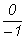 1(ii)     electromagnetic wave with high frequency or short wavelengthmust have high frequency or short wavelength1(iii)     15allow 1 mark for 3 iterative steps 584/2 292/2 146/2allow I mark for 45/33(iv)    [A] a safe level of radiation reached much quickercould answer in terms of isotope but answer must be clear whether it refers to isotope or sodium-241         [B] long enough to obtain measurements1[10]M9.          (a)     (i)      3 fewer neutronsaccept fewer neutronsaccept different number of neutrons
do not accept different number of electrons1(ii)     electron from the nucleusboth points needed1(iii)     32 (days)allow 1 mark for clearly obtaining 4 half-lives2(iv)    has a much longer half-lifeaccept converse answers in terms of iodine-131accept it has not reached one half-life yet1         little decay happened / still in the atmosphereaccept it is still decaying1(b)     any two from:marks are for reasons•        some children developed TC before 1986•        some children (after 1986) that developed TC did not live
in highly contaminated areas•        the (large) increase can (only) be explained by (a large
increase in) radiation as caused by Chernobyl•        all areas would be contaminated (and raise the risk of TC)•        no evidence (of effect) of other variables2(c)     People not exposed (to the radiation but who were otherwise similar)accept people not affected (by the radiation)1(d)     any two from:answers should be in terms of nuclear power and not why we should not use other fuels•        produce no pollutant / harmful gasesaccept named gas or greenhouse gases
do not accept no pollution•        produces a lot of energy for a small mass (of fuel) or
is a concentrated energy sourceaccept amount for massaccept high energy density•        it is reliable or
it can generate all of the time•        produces only a small volume of (solid) wasteaccept amount for volume2[11]M10.          (i)      7 or 81          correct data extracted from graph e.g. takes 8 days to drop from 50 to 25allow appropriate annotation of graph1(ii)      long enough to destroy cancer cellsdo not accept dangerous unqualified1          but short enough to minimise damage to surrounding tissues1[4]M11.          (a)     electronaccept e1(b)     5400 – 7000          horizontal line drawn corresponding to their halving1          or          a cross in the correct position on the line1(c)     count rate converted to 14.5/min for 1g massaccept 14.5 clearly marked on graph1decay time taken as 750 years ± 100 yearsaccept 750 years clearly marked on graph1refer their answer to 837 years (or approximately 800 or a value 837 - 937 years)no the shirt was made after he died (if numbers justify)oryes it could have been his shirt (if numbers justify)allow an alternative answer working backwards from 837 years1[6]